		          Writing Overview 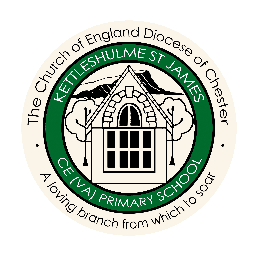 Literacy Counts - Read to Write UnitsAUTUMNSPRINGSUMMERCYCLE AFORESTCLASS WHERE WE LIVE!FRIENDSHIPWATERCYCLE AFORESTCLASS Hermelin: Detective Narrative Recount (letter)Paper Planes: Friendship Narrative Recount (messages)Mr Gumpy’s Outing: Journey Narrative Information (invitation)CYCLE AFORESTCLASS Where he Wild Things Are: Portal Narrative Information leafletThe Adventures of Egg Box Dragon: Instructions (3 week unit)A River: Circular narrative Recount (letter)CYCLE AMEADOWCLASS EGYPTIANSHABITATSSTRONGCYCLE AMEADOWCLASS Egyptology:Mystery Narrative DiaryThe Whale: Setting Narrative Newspaper reportThe Iron Man: Approach Threat Narrative ExplanationCYCLE AMEADOWCLASS Into the Forest: Lost Narrative Newspaper reportLeaf: Outsider Narrative Information leafletFox: Fable Narrative Fox reportCYCLE AHILLSIDECLASS WORLD WAR 2SPACERIGHTSCYCLE AHILLSIDECLASS Rose Blanche:Diary Inform and RecountWhere Once We Stood:Exploration Narrative Formal ReportDreams of Freedom:Freedom Narrative Letter to MPCYCLE AHILLSIDECLASS A Story Like the Wind:Flashback narrative Newspaper reportFarther:Setting narrative Recount (letter)Henry’s Freedom Box:Biography DiaryCYCLE BFORESTCLASS FAMILY AROUND USGROWINGSAVING OUR PLANETCYCLE BFORESTCLASS Juniper Jupiter:A Superhero StoryLetterThe Extraordinary Gardener:A Transformational StoryInstructionsSaving Mr Hoot: Narrative (3 week unit)Leaflet/posterCYCLE BFORESTCLASS The Something:A Losing Story Animal Information fileBloom:Diary (3 week unit)Tidy: Environmental Narrative (3 week unit)Persuasive writingCYCLE BHILLSIDECLASS VIKINGSMOUNTAINS AND RIVERS SAVING OUR PLANETCYCLE BHILLSIDECLASS Arthur and the Golden Rope: Myth Narrative InformationThe Rhythm of the Rain:Setting Narrative Information leafletDear Earth:Description Letter (3 week unit) Fact FileCYCLE BHILLSIDECLASS The Lost Happy Ending:Twisted Narrative Persuasive letterJemmy Button: Return Narrative LetterThe Secret Sky Garden:Transformation Narrative (3 week unit) Persuasive letterCYCLE BMEADOWCLASS COASTSNORTH AND SOUTH AMERICASAVING OUR PLANETCYCLE BMEADOWCLASS Shackleton’s Journey: Endurance Narrative Magazine ArticleThe Lost Book of Adventure:Survival Narrative Survival GuideGreta and the Giants:Environment Narrative (3 week unit)SpeechCYCLE BMEADOWCLASS Hansel and Gretel:Dual Narrative LetterKing Kong: Dilemma Narrative Balanced ArgumentVarmints: Environmental Narrative (3 week unit)Persuasive letterCYCLE CFORESTCLASS TRADITIONAL TALESNOW AND THENANIMALSCYCLE CFORESTCLASS Little Red:Traditional narrativeInstructionsOld Bear: Discovery Narrative Recount (messages)The Secret of Black Rock:Return Narrative Recount (post cards)CYCLE CFORESTCLASS Rapunzel: Traditional Narrative InstructionsRosie Revere:Information Narrative ExplanationBog Baby:Finding Narrative Instructions